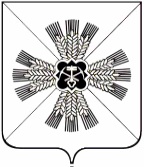 КЕМЕРОВСКАЯ ОБЛАСТЬАДМИНИСТРАЦИЯ ПРОМЫШЛЕННОВСКОГО МУНИЦИПАЛЬНОГО РАЙОНАПОСТАНОВЛЕНИЕот «31» августа 2017 г. № 976-Ппгт. ПромышленнаяО проведении I этапа конкурса (предварительный отбор) регионального этапа Всероссийского конкурса «Молодой предприниматель России – 2017» в Промышленновском районе  	 В целях популяризации предпринимательской деятельности среди молодежи, стимулирования развития молодежного предпринимательства в Промышленновском районе, в соответствии с приказом Федерального агентства по делам молодежи от 05.05.2016 №137/1 «Об утверждении Положения о Всероссийском конкурсе «Молодой предприниматель России»  и на основании распоряжения Коллегии Администрации Кемеровской области от 27.07.2017 № 311-р «О проведении регионального этапа Всероссийского конкурса «Молодой предприниматель России – 2017»: 1. Сектору   предпринимательства  и   потребительского   рынка                администрации    Промышленновского   муниципального    района              (Зарубина А.А.) провести I этап конкурса (предварительный отбор) регионального этапа Всероссийского конкурса «Молодой предприниматель России – 2017». 2.  Создать конкурсную комиссию по проведению I этапа конкурса (предварительный отбор) регионального этапа Всероссийского конкурса «Молодой предприниматель России – 2017»  и утвердить ее состав. 3.  Конкурсной комиссии подвести итоги  конкурса в срок до 15.09.2017 г.          4. Настоящее постановление подлежит обнародованию на официальном сайте администрации Промышленновского муниципального района в сети Интернет.           5.  Контроль  за исполнением настоящего постановления возложить на  заместителя  главы  Промышленновского  муниципального  района О.А. Игину.       6. Настоящее постановление вступает в силу с даты подписания.                               ГлаваПромышленновского муниципального района                               Д.П. ИльинИсп. Н.И. Минюшина Тел. 71917постановление от «31» августа 2017 г. № 976-П                                                                         страница 2                                                             УТВЕРЖДЕНО                                                                                    постановлением администрации Промышленновского                                                                                                                                                     муниципального района                                                                                                                                                                  от 31.08.2017  №  976-П       СОСТАВ КОНКУРСНОЙ КОМИССИИ ПО ПРОВЕДЕНИЮ I ЭТАПА КОНКУРСА (ПРЕДВАРИТЕЛЬНЫЙ ОТБОР) РЕГИОНАЛЬНОГО ЭТАПА ВСЕРОССИЙСКОГО КОНКУРСА «МОЛОДОЙ ПРЕДПРИНИМАТЕЛЬ РОССИИ – 2017»                         Заместитель главыПромышленновского муниципального района                       Е.А. Ващенко
Игина Ольга Альфредовна-заместитель главы Промышленновского муниципального района, председатель конкурсной комиссииЗарубина Анастасия Александровна-заведующий сектором предпринимательства и потребительского рынка администрации Промышленновского муниципального района, заместитель председателя конкурсной комиссииМинюшина Нина ИвановнаВострикова Ольга                   ВикторовнаЕрмолаев Сергей Евгеньевич-главный специалист сектора предпринимательства и  потребительского рынка администрации Промышленновского муниципального района, секретарь конкурсной комиссии-главный редактор МКП «Редакция газеты  «Эхо»-индивидуальный предприниматель, председатель Совета в области развития малого и среднего предпринимательства в Промышленновском районе (по согласованию)Ефремов Андрей ИвановичЛуник Ольга Александровна-индивидуальный предприниматель, общественный представитель уполномоченного по защите прав предпринимателей в Кемеровской области (по согласованию)-индивидуальный предприниматель, член областного отделения Общероссийской общественной организации малого и среднего предпринимательства «Опора России»                (по согласованию)